Ростовская область Белокалитвинский район п. Виноградныймуниципальное бюджетное общеобразовательное учреждение средняяобщеобразовательная школа №15«Утверждаю»Директор МБОУ СОШ № 15Приказ от «___» _______2014 г. №___________ Ермакова Е.А.РАБОЧАЯ ПРОГРАММАПо __________обществознанию _________________________________(указать учебный предмет, курс)Уровень общего образования (класс)_____________9_______________(начальное общее, основное общее, среднее общее образование с указанием класса)Количество часов: 32Учитель: Попова Ю.В.Программа разработана на основе примерной программы основного общего образования по обществознанию  (Примерные программы по учебным предметам. Обществознание  5—11 классы : проект. — М. : Просвещение, 2010.)п. Виноградный                2014-2015 уч. годПояснительная  записка.Рабочая  программа  по  обществознанию  в  9  классе  составлена на  основе  федерального  компонента государственного  стандарта  общего  образования.  Рабочая  программа  дает  примерное  распределение  учебных  часов по  разделам  курса  и  рекомендуемую  последовательность изучения  тем,  учитывая  возрастные  особенности  учащихся  и  логику  учебного  процесса.Программа  рассчитана  на  изучение  обществоведческого   курса  в  основной  школе  в  течение  34  часов учебного  времени минимальное  количество  часов  в  неделю – 1.Изучение  обществознания  в  основной  школе  направлено  на достижение  следующих  целей:развитие  личности,  её  познавательных  интересов,  критического  мышления  в процессе  восприятия  социальной  информации  и  определения  собственной позиции,  нравственной  и  правовой  культуры,  экономического  образа  мышления.воспитание  гражданской  ответственности,  уважения  к  социальным  нормам,  ценностям,  закрепленным  в Конституции  Р.Ф.освоение  на  уровне  функциональной  грамотности  системы  знаний,  необходимых  для  социальной  адаптации:  об  обществе,  основных  социальных  ролях и  т.д.овладение  умениями  познавательной,  коммуникативной,  практической  деятельности  в  основных  характерных  для  подросткового  возраста  социальных  ролях.формирование  опыта  применения  полученных  знаний;  отношений  между  людьми,  самостоятельной  познавательной  деятельности.Рабочая  программа  составлена  с  учетом  воспитательных  и  образовательных  задач  школы.ОБЩЕУЧЕБНЫЕ  УМЕНИЯ,  НАВЫКИ  И  СПОСОБЫ  ДЕЯТЕЛЬНОСТИ.Рабочая  программа  предусматривает  формирование  у  учащихся  общеучебных  умений  и  навыков:- сознательно  организовывать  свою  познавательную  деятельность;- владеть  такими  видами  публичных  выступлений  как  высказывания,  монолог,  диалог;- выполнять  задания  на  поиск  нужной  информации  по  заданной  теме,- умение  объяснять  изученный  материал  на  конкретных  примерах;- оценивать  свои  учебные  достижения,  поведение,  мнения  других  людей;- умение  определять  собственное  отношение  к  явлениям  жизни,  формировать  свою  точку  зрения;Программа  призвана  помочь  осуществлению  выпускниками  основной  школы  осознанного  выбора  путей  продолжения  образования  или  будущей  профессиональной  деятельности.При  проведении  уроков  используются  беседы,  работа  в  группах,  работа  с  учебником,  интегрированные  уроки,  деловые  игры  и  др.В  результате  изучения  обществознания  ученик  должен  знать/понимать- социальные  свойства человека,  его  взаимодействие с  другими  людьми;- сущность  общества;- характерные  черты  и  признаки  основных  сфер  жизни  общества;- содержание  и  значение  социальных  норм;Уметь:- описывать  основные события;- сравнивать  социальные  объекты;- объяснять  взаимосвязь  изученных  социальных  объектов;- приводить  примеры  ситуаций;- оценивать  поведение людей  с  точки  зрения  социальных  норм;- решать  познавательные  и  практические  задачи  в  рамках  изученного  материала,  отражающие  ситуации  в  различных  сферах  деятельности  человека;- осуществлять  поиск  информации  по  заданной  теме;- самостоятельно  составлять  простейшие  виды  правовых  документов;График контрольных работСтруктура курсаСодержание учебной программыКалендарно-тематическое планированиеКонтрольная работа  № 1 по теме:« Политическая сфера» 9 класс .1вариантВыбрать один правильный ответ:1. Что является характерной чертой тоталитарного политического режима?1) концентрация власти в руках выборных органов2) наличие единой идеологии, насаждаемой государством3) свободные от цензуры средства массовой информации4) развитое гражданское общество2. Верны ли следующие суждения о политической партии?А. В политическую партию обязательно входят представители одной социальной группы, класса.Б. Политическая партия объединяет приверженцев близких идейных позиций.1) Верно только А2) Верно только Б3) Верны оба суждения4) Оба суждения неверны3.Конституция РФ была принята 1) Федеральным Собранием2) думским комитетом3) Государственным Советом4) всенародным референдумом4. Функцией государства является:   1) разделение властей2) суверенитет 3) поддержание общественного порядка4) наличие государственного аппарата5. Любое государство характеризуется 1) верховенством права2)  наличием аппарата управления3)  политическим плюрализмом4) соблюдением прав человека6.Верховная власть в государстве N . передается по наследству. Какая дополнительная  позволит сделать вывод о том, что государство N. Является абсолютной монархией?1)  монарх утверждает главу кабинета министров2)  парламент утверждает ежегодную сумму, выделяемую на содержание двора 3)  власть монарха  не имеет законодательных ограничений4)  монарх является верховным главнокомандующим7.Нацеленность на завоевание политической власти – это1) принцип деятельности парламента2) ведущая задача профсоюза3) особенность политической культуры4) цель деятельности политической партии8. Укажите форму правления, которая соединяет в руках президента полномочия главы государства и главы правительства1) унитарное государство2) президентская республика3) парламентская республика4) федеративное государство9.Необходимым  условием существования гражданского общества является1) наличие двухпалатного парламента2) высокий уровень правовой культуры граждан3) существование рыночной экономики4) наличие в конституции статей, декларирующих права и свободы граждан10. В авторитарном государстве политическая идеология разрабатывается1) политическим лидером государства2) народными массами3) лидерами политических партий4) парламентом11. Верны ли следующие суждения о референдуме?А. Референдум направлен на свободное волеизъявление граждан по наиболее важным для всего общества вопросам.Б. Референдум, в отличие от выборов, не предполагает голосование за кандидатуры или партии.1) верно только А2) верно только Б3) верны оба суждения4) оба суждения неверныЧасть 2В1. Сравните президентскую и парламентскую республики. Выберите и запишите в первую колонку таблицы порядковые номера черт сходства, а во вторую – порядковые номера черт отличия.1) наличие поста президента   2) действие принципа разделения и независимости властей3) президент – глава исполнительной власти   4) правительство формируется парламентом и подотчётно емуВ 2. Установите соответствие между типами политических режимов и их признаками: к каждой позиции, указанной в первом столбце, подберите соответствующую позицию из второго столбца.В 3. Найдите в приведенном списке функции государства и обведите цифры, под которыми они указаны.1) Выражение интересов страны на международной арене2) Выдвижение кандидатов на выборах3) Создание религиозных организаций.4) Защита безопасности страны5) Выплата компенсаций акционерам разорившихся предприятий6) Осуществление законодательной, исполнительной и судебной власти.В 4. Вставьте пропущенное слово: « На общенациональный __________ выносятся вопросы, касающиеся важнейших проблем политической жизни».В 5.  Прочитайте приведённый ниже текст, в котором пропущен ряд слов. Выберите из предлагаемого списка слова, которые необходимо вставить на место пропусков.«Гражданское общество – это та часть общества и те сферы его жизнедеятельности, в которых личность и организации свободных и равноправных граждан ограждены законами от  _____________ (А) органов государственной власти. _____________________ (Б) любого государства имеют ряд общих интересов. Например, все они заинтересованы в надёжной охране границ своей страны, в защите своих прав и свобод. Эти общие интересы призвано защищать _______________________  (В).Возможность воздействия гражданского общества на власть создаёт право на свободу ассоциаций. Международный пакт о гражданских и политических правах, закрепляя право на свободу ассоциаций, содержит ___________________________ (Г), согласно которой пользование этимправом не подлежит никаким ограничениям, кроме тех, что предусматриваются законом для обеспечения ______________________________(Д) граждан, для защиты прав и свобод других лиц».          Слова в списке даны в именительном падеже. Каждое слово (словосочетание) может быть использовано только один раз. Выбирайте последовательно одно слово за другим, мысленно заполняя каждый пропуск. Обратите внимание на то, что в списке слов больше, чем вам потребуется для заполнения пропусков.Список слов:1) тайное голосование	6)	безопасность2) государство	7)	норма3) стабильность	8)	прямое вмешательство4) гражданин	9)	личность5) законЧасть 3С1. Некоторые учёные считают, что полноценное функционирование гражданского общества возможно только в условиях правового государства. Приведите два аргумента в поддержку этого мнения.С2. Составьте план изложения темы « Формы правления».С3. Государство В разделено на провинции по территориальному признаку. Главы провинций назначаются правительством государства. В провинциях нет собственных парламентов, конституций. Какова форма государственного устройства страны В?2 вариантВыбрать один правильный ответ:1. Верховенство и полнота государственной власти внутри страны и ее независимость во внешней политике – это1) политический режим2) форма правления3) форма административного устройства4) государственный суверенитет2. К отличительным признакам правового государства относится1) наличие армии и полиции2) разделение и независимость ветвей власти3) деятельность по поддержанию общественного порядка4) суверенитет государства3. Государство А. имеет единую внешнюю границу и валютную систему. Какая дополнительная информация позволит сделать вывод, что государство А. – унитарное?1) Государство обладает многонациональным и многоконфессиональным составом населения.2) В государстве действует единая система законодательства.3) В составе государства выделены только административно-территориальные единицы.4) Высшие органы государства формируются выборным путем4.Верны ли следующие суждения о формах государства?А. Термины «монархия» и «республика» обозначают формы государственного правления и характеризуют порядок устройства высших органов власти.Б. Термины «федерация» и «конфедерация» обозначают формы политического режима и характеризуют степень политических прав и свобод граждан.1) верно только А2) верно только Б3) верны оба суждения4) оба суждения неверны.5. Верны ли суждения о государстве?А В любом государстве существует верховенство права.Б. В правовом государстве гражданин и власть ответственны друг перед другом1) верно только А2) верно только Б3) верны оба суждения4) оба суждения не верны 6. Верховенство и полнота государственной власти внутри страны и ее независимость во внешней политике – это1) политический режим2) форма правления3) форма административного устройства4) государственный суверенитет7.  Целью правового государства является1) развитие механизмов, сдерживающих инфляцию2) создание вертикали власти3) формирование правовой культуры общества4) создание законодательной системы 8. Какая организация представляет гражданское общество?1) союз защиты прав потребителей    2) правоохранительные органы3) вооруженные силы   4) районный суд9. Верны ли следующие суждения о референдуме в РФ?А. Инициатива   референдума может исходить только от главы государства.Б. В Российской Федерации на референдум нельзя выносить вопрос о продлении срока полномочий президента.1) верно только А2) верно только Б3) верны оба суждения  4) оба суждения неверны10. Одна из форм правления – 1) диктатура       2) федерация      3) республика      4) демократия11. Главой государстваА является наследственный правитель. Он издает законы, руководит деятельностью Кабинета министров, участвует в работе судебных органов. Какова форма правления страны 2?1) конституционная монархия2) парламентская республика3) президентская республика4) абсолютная монархияЧасть 2В1. Сравните пропорциональную и мажоритарную избирательные системы. Выберите и запишите в первую колонку порядковые номера черт сходства, а во вторую порядковые номера черт отличия. 1) выборы проводятся на альтернативной основе2) избиратели голосуют на прямых и всеобщих выборах3) кандидаты выдвигаются списками от партий4) для определения победителя  может понадобиться второй турВ2.Установите соответствие между политическими институтами и их признаками.В3. Ниже приведён ряд характеристик. Все они,  за исключением одной, относятся к республике. Найдите и выпишите номер характеристики, которая выпадает из этого ряда.1) источник власти – народ  2) принцип коллективного принятия решения 3) бессрочная пожизненная власть   4) выборность высших органов власти5) регулярная сменяемость органов государственной властиВ 4. Завершите фразу: «Институтом политической системы , отражающим весь существующий в обществе спектр политических интересов, выполняющим роль посредника  между обществом и государством являются  политические ____________»В 5. Прочитайте приведённый ниже текст, в котором пропущен ряд слов. Выберите из предлагаемого списка слова, которые необходимо вставить на место пропусков.     «Связать государство правом – значит построить его на основе определенных правовых  ______________________ (А). Наука называет их, как минимум, три: верховенство права (правового закона), незыблемость прав и ____________________  (Б) человека, разделение властей.Верховенство права наиболее надежный ограничитель ______________________  (В).Ни один государственный орган, ни одно должностное лицо, никакой коллектив лиц, никакие государственные и общественные организации, ни один человек не освобождаются от  ____________________  (Г) подчиняться закону.Принцип незыблемости прав и свобод человека определяет сущность  _______________________  (Д). Государство обязано принимать законы, которые признают, гарантируют и надежно защищают права и свободы человека.»         Слова в списке даны в именительном падеже. Каждое слово (словосочетание) может быть использовано только один раз. Выбирайте последовательно одно слово за другим, мысленно заполняя каждый пропуск. Обратите внимание на то, что в списке слов больше, чем вам потребуется для заполнения пропусков.Список слов:1) свобода	6)	принцип2) гражданство	7)	правовое	государство3) обязанность	8)	гражданское	общество4) государственная власть	9)	мораль5) демократияЧасть 3С1.  В некоторых странах участие в выборах не только право, но и долг граждан. Согласны ли вы с таким подходом? Приведите два аргумента в обоснование своей тоски зрения.С2. Составьте план изложения темы « Формы национально-государственного устройства».С3.В государстве А у власти находится одна партия, которая установила единую общеобязательную идеологию и ведёт непримиримую борьбу с инакомыслием. Государство стремится контролировать частную жизнь граждан. Какой политический режим установился в стране А?Контрольная работа № 2 по теме: « Человек и его права»Вариант 1Выбрать один правильный ответ:1. Знание и понимание норм права и связанное с этим правомерное поведение обозначается термином1) правовая культура  2) законность  3) правовой нигилизм  4) ответственность2. Основные права и свободы человека в современном мире1) появляются после получения паспорта  2) зависят от социального положения 3) не распространяются на лиц без гражданства  4) существуют у человека с момента рождения3.По российскому законодательству работающие несовершеннолетние не могут участвовать в тяжёлых и опасных работах, переносить тяжести. Эти правовые нормы являются1) обязывающими   2) запрещающими  3) управомочивающими    4) добровольными4. Фирма А. предъявила претензии к фирме Б. из-за неправильных финансовых расчётов. Для разрешения этого спора фирме А. следует обратиться в1) Конституционный суд РФ  2) арбитражный суд  3) военный суд    4) мировой суд5.Конституция РФ не содержит1) основные права и  свободы человека и гражданина   2) полномочия Президента РФ 3) принципы российского судопроизводства  4) перечень основных преступлений и наказаний6. Известный меценат П.М. третьяков передал собранную им коллекцию картин в дар Москве. Какое проявление права собственности иллюстрирует данный пример?1) право владения   2) право пользования  3) право распоряжения   4) право утверждения7. Согласно гражданскому праву договор1) расторгается в одностороннем порядке  2) заключается только  между  физическими лицами   3) может быть изменён без согласия одной из сторон  4) может быть расторгнут по взаимному согласию сторон8. В праве  потребителя на подробную информацию о товаре не входит о1) времени изготовления товара  2) качестве товара и его составе3) месте изготовления товара   4) технологии изготовления9. Какая из предложенных ситуаций регулируется нормами трудового права?1) приятель помогает своему другу чинить мотоцикл   2) соседка учит гражданку С. варить борщ      3) гражданин П. заготавливает на зиму овощи, выращенные на своём садовом участке    4) бригада строителей строит дачу гражданину В. за определённую плату10. Какая из предложенных ситуаций не является законной?1) 17-летний юноша занимается предпринимательством  2) от 12-летнего мальчика скрывают имена его родителей, лишённых родительских прав  3) дети из малообеспеченной семьи получают в школе бесплатное питание  4) 15-летняя девушка самостоятельно обратилась в суд в связи с нарушением её прав в семьеЧасть В1. Найдите в предложенном списке виды преступлений, юридическая ответственность за которые наступает с 14 лет1) взятка   2) убийство  3) ложное сообщение о террористическом акте  4) кража   5) мошенничество2. Супруги по законам Российской Федерации:1) имеют равные права на совместно приобретённое имущество  2) пользуются равными правами в вопросах воспитания детей   3) обязаны при вступлении в брак выбрать общую фамилию    4) свободны в выборе профессии    5) обязаны заключить брачный договор3. Найдите в предложенном списке характеристики трудового договора.1) является юридическим документом  2) содержит дату начала рабочей деятельности     3) не прописывает права и обязанности работодателя  4) может заключаться в устной форме    5) включает наименование должности работника4. Найдите черты сходства и отличия правовых норм и обычаев.1) являются разновидностью социальных норм  2) носят общеобязательный характер    3) регулируют поведение людей в обществе  4) принимаются специальными государственными органами  5) существуют в первобытном обществеВариант 2Выбрать один правильный ответ:1. Высшую юридическую силу в современной России имеют (-ет)1) постановления Правительства РФ  2) указы Президента РФ  3) Конституция РФ   4) нормативные акты органов местного управления2. В Государственной Думе РФ законы 1) принимаются  2) одобряются  3) подписываются   4) всё вышеперечисленное3.  По Конституции РФ обязанностью граждан РФ не является1) защита Отечества  2) охрана памятников культуры  3) труд    4) охрана природы4. Определите, в каком из приведённых ниже примеров, человек выступает в качестве потребителя?1) гражданин заплатил за посещение курсов вождения автомобиля  2) гражданка К. выращивает овощи на своём садовом участке для продажи на рынке   3) М. собрал в лесу грибы и ягоды для собственного потребления  4) гражданин А. по поручению руководства закупает необходимое оборудование для фирмы5. Законодательство определяет общую продолжительность рабочего времени в неделю не более1) 20 часов  2) 30 часов  3) 40 часов  5) 60 часов6. Семейное право не определяет1) права и обязанности супругов  2) права ребёнка в семье  3) условия заключения брака   4) место проживания семьи7. Родители 12-летнего Саши находятся в разводе. Саша проживает с мамой, которая решила отдать его в военное училище. Однако отец категорически против.  Для решения этой ситуации обязательным является:1) согласие ребёнка  2) только решение матери  3) только решение отца  4) совместное решение родителей без учёта мнения сына8. Гражданским правонарушением является:1) нецензурная брань подростков в городском парке  2) хранение и распространение наркотических средств   3) превышение водителем допустимой скорости на шоссе  4) разрушение участка забора из-за действий соседа по даче9. Студент третьего курса института без уважительной причины не явился на зачёт. Это пример:1) административного проступка  2) уголовного преступления3) гражданского правонарушения  4) дисциплинарного проступка10. Письменные требования лица в судебном порядке защитить нарушенные права называется1)  иск  2) договор  3) сделка  4) компенсацияЧасть В1. Найдите в предложенном списке характеристики правовых норм.1) изменяются с развитием общества  2) появились раньше других социальных норм   3) предполагают юридическую ответственность за их нарушение   4) существуют только в форме законов  5) касаются строго определённого круга лиц2. Найдите в предложенном списке принципы современного российского судопроизводства1) гласность суда    2) состязательность сторон  3) равенство всех перед законом  4) отсутствие суда присяжных  5) наличие имущественного ценза при обращении в суд3. Найдите в предложенном списке характеристики Конституции РФ.1) обладает высшей юридической силой  2) принята парламентом России  3) гарантом её соблюдения является Верховный суд РФ     4) принята всенародным голосованием    5) определяет основы государственного устройства России4. Найдите черты сходства и отличия проступка и преступления1) являются противоправным деянием   2) приводит к возникновению юридической ответственности  3) указан (-о) в Уголовном кодексе РФ  4) представляет особую опасность для общества   5) может совершаться по неосторожностиКонтрольная работа № 3 по теме: «Духовная сфера»Вариант 1Часть 1.  Выбрать один правильный ответ:1. Преобразовательная деятельность человека, в результате которой создаются нематериальные ценности, называется: а) материальной культурой    б) культурой потребления  в) духовной культурой   г) культурой производства	2. В отличие от официальной культуры, которая является общепризнанной, в культуре принято выделять _____________________ культуру. Для _____________ культуры средневековья характерны анонимность, смеховые обряды, праздники на площадях, шествия и карнавалы.							3. Закончите высказывание: «Культура, которая не выражает изысканных вкусов аристократии или духовных поисков народа, называется ____________________ .							4. Какая черта характеризует исключительно массовую культуру:	а) связь с творчеством                б) сложность и противоречивость	в) общедоступность	   г)	высокий уровень коммерциализации			5. Формула «искусство для искусства» характерна для:  а) народной культуры           б) массовой культурыв) элитарной культуры	 г) культуры как таковой						6. Совокупность норм, определяющих поведение человека в обществе и основанных на общественном мнении, называется:	а) моралью    б) правом       в) культом        г) догмой						7. Специфическим свойством религии как явления культуры является: а) вера            б) вера в сверхъестественное	в) связь с миром переживаний человека        г) особое мироощущение			8. Образование в современном мире отличает: а) исключительно светский характер   б) общедоступность           в) многообразие путей получения    г) исключительно государственный характер		9. Многообразие культурной жизни общества состоит в наличии:	а) разных социальных групп      б) разных взглядов на политику	в) разных доходов людей           г) различных субкультур					10. Для науки как вида духовного  производства не характерно:	а) создание материальных ценностей   б) связь с умственным трудом	в) наличие цели        г) создание духовных ценностей			11. А. Наука – это специальная область культуры, основные функции которой состоят в формировании системы логически упорядоченных знаний.		Б. Наука – это совокупность рационально построенных прогнозов.	          Из утверждений А и Б верно:  а) только А    б) только Б   в) и А, и Б   г) ни А, ни Б		12. Искусство как форма культуры характеризуется:	  а) точностью и определенностью  б) образностью и творческим характером  в) творческим характером и понятийным мышлением г) соответствием действительности	13. Происхождение искусства исторически связано с : а) ритуалом и культом    б) развитием природы в) политической деятельностью	г) сокращением численности животных, на которых охотился первобытный  человек   			14. Изложите свои мысли по поводу следующего высказывания. Ответ аргументируйте.    «Удовольствия смертны, добродетели бессмертны».				                                                                                 (Периандр)												15.Установите соответствие: к каждому определению первого столбца подберите соответствующее понятие из второго.Часть 21. Укажите лишние в данных рядах понятия: А. университет, школа, техникум, институт Б. справедливость, польза, жадность, добро В. ученый, эксперимент, учитель, исследование2. Согласны ли Вы или нет со следующими утверждениями: А. Естественные науки изучают живую и неживую природу Б. Идеалист в своих действиях всегда стремится к какой- либо выгоде В. В нравственном развитии человека существуют 3 этапа. Г. Обучение всегда происходит только в учебных заведениях Д. И мораль и право регулируют общественные отношения Е. Хамство, грубость, трусость- это тоже нравственные ценности3. Укажите понятия по следующим определениям: А. Наука об устройстве и развитии общества- С+++++++++ Б. Образование, получаемое без помощи обучающего- С++++++++++++++ В. Наука о морали и нравственности- Э++++Вариант 2Часть 1 Выбрать один правильный ответ1.Вставьте вместо пропуска.	Процесс духовного творчества является неотъемлемой частью _______________		культуры.												2. Культура, создаваемая анонимными творцами, часто не имеющими профессиональной подготовки, называется: а) элитарной  б) народной    в) массовой   г) духовной						3. «Мыльные оперы» относят к произведениям: а) массовой культуры         б) элитарной культуры	в) народной культуры         г) материальной культуры						4. Вставьте вместо пропуска.	Сопоставляемое с массовой культурой производство культурных ценностей представителями социальных групп, занимающих ведущее положение в духовной жизни общества, - это ______________ культура.								5. Особая форма общественного сознания, регулирующая действия людей в обществе с помощью норм, называется: а) массовой культурой      б) моралью	в) элитарной культурой  г) благородством			6. Специфическим для религии как явления культуры является:	а) обращение к эмоциям человека             б) использование символики, образов		в) вера в лучшее будущее             г) вера в реальность чуда	7. Современное образование в нашей стране предполагает:	а) обязательность обучения в государственной школе	б) обязательность единых программ обучения  в) обязательность высшего образования		г) вариативность (наличие разных типов и видов школ)					8. Наука как система знаний не включает:	а) теории   б) факты      в) суждения     г) слухи			9. А. Наука – это специальная область культуры, основные функции которой состоят в формировании системы логически упорядоченных знаний.		Б. Наука – это совокупность рационально построенных прогнозов.Из утверждений А и Б верно:	а)только А          б) только Б      в) и А, и Б         г) ни А,  ни Б		10. Форма культуры, связанная с творческой деятельностью человека по созданию воображаемого мира, воспроизводящая мир в образах и символах, называется:  а) наукой   б) религией    в) искусством    г) моралью	11. Происхождение искусства исторически связано с :а) изменением климата         б) ростом народонаселенияв) сохранением коллективного опыта и коллективной памятью	г) возникновением государства		12. К мировым религиям относятся:	а) конфуцианство    б) ислам      в) синтоизм      г) иудаизм			13. Способность человека к эстетическому освоению мира находит выражение в:	а) науке      б) морали       в) религии    д) искусстве						14. Разъясните смысл  следующего высказывания:	«Я знаю только то, что я ничего не знаю».  (Сократ)15. Установите соответствие: к каждому определению первого столбца подберите соответствующее понятие из второго.Часть 21. Объясните, по какому принципу образованы ряды/ что объединяет данные понятия/ А. философия, история, культурология , политология Б. истина, свобода, справедливость, польза В. опрос, эксперимент, измерение, наблюдение2. Согласны ли Вы или нет со следующими утверждениями: А. Образование включает в себя не только обучение, но и воспитание Б. Моральное наказание может выражаться в виде штрафа или лишения свободы В. Религиозные нормы во многом сходны с общечеловеческими моральными нормами Г. Человек не совершает аморальных поступков и преступлений только потому, что боится наказаний Д. Правовые нормы установлены государством, а моральные- обществом Е. Профессиональное образование в нашей стране только платное3. Укажите понятия по следующим определениям А. Бескорыстный человек, стремящийся к возвышенным целям- И+++++++ Б. Нравственные правила поведения- М+++++ В. Процесс приобретения знаний- О++++++++++Промежуточная атестацияПервый вариант Часть А (выбрать один правильный ответ) А1. Правовая связь человека с государством называется  1) Гражданство        2) Моральные нормы   3) Политические организации               4) Конституция.  А2. Сферу имущественных отношений и личных неимущественных отношений регулирует: 1)Конституционное право   2)Трудовое право  3)Гражданское  право            4)Административное   А3. Наличие в России Государственной Думы, Правительства РФ и Верховного Суда является:  1) Верховенством закона                                 2) Разделением властей  3) Гарантом Конституции                                4) Средством борьбы с коррупцией.   А4. Какой из перечисленных видов собственности может быть только федеральной:  1) Школы и детские сады                  2) Природные парки и территориальные воды  3) Фабрики и заводы                          4) Научные учреждения и музеи.   А5. Конституция Российской Федерации была принята:  1) На выборах 5 декабря 1994 г.,                  2) Президентом РФ 7 октября 1999 г.,  3) На заседании Государственной Думы 12 декабря 2000 г.,  4) На референдуме 12 декабря 1993 г. А6. Какая из названных функций является внешней функцией современного государства?  1) обеспечение народовластия, гарантированного участия граждан в управлении делами общества  2) организация воспитания подрастающего поколения в духе приверженности демократическим ценностям  3) обеспечение законности и правопорядка4) отстаивание государственных интересов на международной арене  А7. Согласно российским законам, признается брак  1) фактический                       2) заключенный в органах записи актов гражданского состояния  3) церковный, освященный процедурой венчания в храме        4) заверенный нотариусом   А8. Понятия «форма правления», «форма государственного устройства», «авторитаризм» характеризуют сферу общества  1) экономическую                       2) социальную    3) политическую                        4) духовную  А9. Василий учится на 5-м курсе университета, он готовится к сдаче государственных экзаменов и защите диплома. На какой ступени образования находится Василий?  1) полное (среднее) образование                    2) среднее профессиональное образование  3) высшее профессиональное образование    4) дополнительное образование    А10. Исполнительную власть в Российской Федерации осуществляет  1) Государственная Дума                      2) Правительство РФ  3) Совет Федерации                               4) Общественная палата   А11. Отличительным признаком политической партии является  1) объединение людей с общими интересами        2) создание разветвленной организации  3) право законодательной инициативы  4) стремление участвовать в осуществлении политической власти А12. В нашей стране подписывает и обнародует законы  1) глава правительства                                       2) Президент  3) Председатель Совета Федерации                  4) Генеральный прокурор  Часть  В  В1. В приведенном списке указаны черты сходства науки и искусства и отличия науки от искусства. Выберите и запишите в первую колонку таблицы порядковые номера черт сходства, а во вторую колонку — порядковые номера черт отличия.  1) является областью духовной культуры  2) использует художественные образы 3) требует точности и обоснованности утверждений  4) создает духовные ценности   В2. Один из указанных ниже документов при приеме на работу не обязателен. Какой именно?  1) паспорт или иной документ, удостоверяющий личность  2) трудовая книжка (кроме поступающих впервые или по совместительству)  3) страховое свидетельство государственного пенсионного страхования  4) военный билет для военнообязанных  5) справка с места жительства о составе семьи В3. Установите соответствие между типами политических режимов и их характеристиками: к каждой позиции, данной в первом столбце, подберите соответствующую позицию из второго столбца.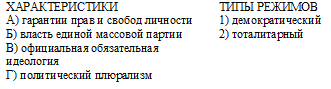 Запишите в таблицу выбранные цифры.   В4. Ниже приведён ряд терминов. Все они, за исключением одного, относятся к понятию «формы государственного правления».  1) конфедерация  2) конституционная монархия  3) республика,  4) абсолютная монархия                                   5) ограниченная монархия.  Найдите и выпишите номер термина, выпадающего из этого ряда.Ответ:_____________  В5. Ниже приведён ряд понятий. Все они, за исключением одного, относятся к понятию «духовная культура».  1) ценности               2) творчество                 3) искусство            4) фабрика  Найдите и выпишите номер понятия, выпадающего из этого ряда.  Ответ: _______________ Часть С                   Прочитайте текст и выполните задания.  В современных условиях для большинства населения основной, а зачастую единственной формой участия в политике является избирательный процесс. Выборы в демократических странах охватывают все уровни государственности от центрального до местного. Всеобщие выборы позволяют выявить расстановку политических сил в стране в целом, в отдельной области; определить степень доверия избирателей к той или иной партии, ее лидерам. Они позволяют избирателям сделать осознанный выбор в пользу той программы дальнейшего развития страны, который в наибольшей степени отвечает их интересам.  В рамках предвыборной кампании важно обеспечить равенство возможностей для всех участвующих в выборах партий и кандидатов. Для этого во многих странах государство берет на себя финансирование предвыборной кампании. Другой принцип касается организации предвыборных дискуссий: кандидаты обязуются не допускать фальсификаций, оскорблений своих оппонентов. И, наконец, государственный аппарат в этот период должен сохранять нейтралитет, не вмешиваться в ход избирательной кампании.  В законах многих стран указаны требования к кандидатам на выборную государственную должность. Они чаще всего включают минимальный возрастной ценз, ценз оседлости, профессиональную пригодность для искомой должности.  В настоящее время в подавляющем большинстве стран действует всеобщее избирательное право. Вместе с тем в ряде государств голосование не только право, но и обязанность. За ее невыполнение предусмотрено наказание, чаще всего это — штраф.С1. Выделите основные смысловые части текста. Озаглавьте каждую из них (составьте план текста). С2. В чем, по мысли автора текста, состоит значение всеобщих выборов в современных условиях? Укажите три позиции.  С3. Какие три принципа проведения предвыборной кампании выделяет автор?Вариант 2Часть А (выбрать один правильный ответ)А 1.Сфера деятельности, связанная с реализацией общезначимых интересов с помощью власти, называется1) правом 2) экономикой 3) политикой 4) суверенитетомА 2.Верны ли следующие суждения о суверенитетеА.Суверенитет государства означает его способность выполнять свои функции без вмешательства выполнять свои функции без вмешательства других государствБ.Суверенитет государства означает его право выступать в качестве независимого и самостоятельного участника международных отношений1) верно  А. 2) верно Б 3) оба суждения верны 4) оба суждения неверны.А3.Способ территорийальной организации государства называется формой1) правления 2) режима 3) суверенитета 4) устройства А 4.Что характеризует тоталитарный режим?1) наличие гражданского общества 2) обеспечение прав и свобод граждан 3) отсутствие обязательной государстенной идеологии  4) всесторонний контроль государства за жизнью обществаА5.Верны ли суждения о референдуме?А.референдум направлен на свободное волеизъявление граждлан по наиболее важным вопросам всего обществаБ.Референдум, как и выборы, предполагают голосование за кандидатуры или партии1) верно А. 2) верно Б 3) верно А и Б 4) оба суждения неверныА 6.Что относится к политическим правам  граждан?1) право на жизнь 2) право избирать и буть избранным 3) право на образование 4) право на трудА 7.Кто является главой государства в РФ?1) Председатель Правительства 2) Президент РФ 3) спикер Государсвтенной  Думы РФ4) Председатель Конституционного суда РФ.А8.Законодательная власть в РФ осуществляется1)Федеральным собранием РФ  2) Верховным судом РФ 3)Президентом РФ 4)ПравительствомА 9.Верны ли суждения?А.Президент РФ избиретаеся всенародным голосованиемБ. Президент РФ - Верховный  Главнокомандующий Вооруженных  Сил РФ1) верно А. 2) верно Б 3) верно А и Б 4) оба суждения неверныА10.Что является частью гражданского общества?1) государство 2) союз предпринимателей 3) Совет Федерации 4) армияА11.Полная дееспособность физических лиц наступает1) в 14 лет 2)с 16 лет  3) с 18лет  4) с 21годаА12.Субъектом правоотношений является1) гражданин, сдающий квартиру в аренду 2) арендная плата за квартиру3)право гражданина сдавать квартиру в аренду 4) сосед, живущий в квартире напротивЧасть ВВ 1.В приведенном списке указаныф черты сходства  и отличия понятий государство и правовое государство. Выберите и запишите в первую колонку черты сходства, во вторую черты отличия1) верховенство закона 2) наличие органов и структуры управления 3) государственный суверенитет 4) система разделения властейВ 2.Гражданин Иванов продал квартиру знакомому, зарегистрировал сделку у нотариуса. Какими признаками будет обладать данная сделка?1) формальная 2) устная 3) купля - продажа 4) дарение 5) законная 6) безвозмезднаяВ3. Установите соответствие В 4.Определите, какие положения текста отражают 1) факты 2) отражают мнения(А ) Главой государства  в РФ является Президент РФ (Б) Главой правительства является Председатель  Правительства РФ (В) Однако многие СМИ называют  главу Правительства премьер- министром.В5.В тексте представлены  политические права граждан, какое право выпадает из общего рядаПраво  на участие в митингах, право на  участие в выборах, право на участие в управлении своей страной, право на свободу совести.Часть С.Прочитайте текст и выполните задания.В современных условиях для большинства населения основной, а зачастую единственной формой участия в политике является избирательный процесс. Выборы в демократических странах охватывают все уровни государственности от центрального до местного.  Всеобщие выборы позволяют выявить расстановку политических сил в стране в целом, в отдельной области; определить степень доверия избирателей к той или иной партии, ее лидерам. Они позволяют избирателям сделать осознанный выбор в пользу той программы дальнейшего развития страны, который в наибольшей степени отвечает их интересам.В рамках предвыборной кампании важно обеспечить равенство возможностей для всех участвующих в выборах партий и кандидатов. Для этого во многих странах государство берет на себя финансирование предвыборной кампании. Другой принцип касается организации предвыборных дискуссий: кандидаты обязуются не допускать фальсификаций, оскорблений своих оппонентов. И, наконец, государственный аппарат в этот период должен сохранять нейтралитет, не вмешиваться в ход избирательной кампании.В законах многих стран указаны требования к кандидатам на выборную государственную должность. Они чаще всего включают минимальный возрастной ценз, ценз оседлости, профессиональную пригодность для искомой должности.В настоящее время в подавляющем большинстве стран действует всеобщее избирательное право. Вместе с тем в ряде государств голосование не только право, но и обязанность. За ее невыполнение предусмотрено наказание, чаще всего это — штраф.С 1. Выделите основные смысловые части текста. Озаглавьте каждую из них (составьте план текста).С 2. В чем, по мысли автора текста, состоит значение всеобщих выборов в современных условиях? Укажите три позиции.С3. Какие три принципа проведения предвыборной кампании выделяет автор?№Тема Сроки1234Контрольная работа № 1 по теме: « Политическая сфера»Контрольная работа № 2 по теме: « Человек и его права»Контрольная работа № 3 по теме: « Духовная сфера»Промежуточная аттестация27.1019.0127.0425.05№ТемаК.ч.Сроки123Политическая сфераЧеловек и его праваДуховная сфера1211111.09-27.1010.11-19.0126.01-25.05№ТемаЭлементы содержанияПланируемые результатыПланируемые результаты№ТемаЭлементы содержанияБазовый ПовышенныйПолитическая сфераЧеловек и его праваДуховная сфераСила, авторитет, власть, влияние. Государство, политическая система. Суверенитет. Национально-государственное устройство, сепаратизм, централизованное государство. Формы правления, республика. Авторитаризм. Гражданское общество, гражданство, правовое государство. Электорат. Выборы. Политическая партия, политическая программа. Партийная система.Права человека, гражданские права. Защита прав человека. Закон, правовая культура. Конституция. Отрасли права. Юридическое и физическое лицо. Конвенция. Преступление, уголовная ответственность, суд, правоспособность. Правоохранительные органы, санкции, правосознание, презумпция невиновности.Культура, культурный комплекс, культурное наследие. Обычаи, традиции, мода, ритуал, обряд. Элитарная культура, народная культура, массовая культура, субкультура, контр Религия, фетишизм, тотемизм, анимизм, миф, мифология, вера, верование, христианство, ислам, буддизм, культ предков. культура, молодежная субкультура.  Искусство, художественное творчество. Образование, школа, институт, университет. Наука, академия.Знать понятие власти, легальность. Признаки государства. Знать основные формы правления, признаки гражданского обществаЗнать особенности и структуру основного закона страны, знать права человека, Уметь разъяснять сущность правовых взаимоотношений, Знать сущность юридической ответственностиЗнать, что такое культурные нормы. Знать основные формы культуры и ее разновидности. Знать структуру учреждений наукиУмение обобщать изученный материал, Умение работать с документом. Умение работать со статистическими даннымиУмение объяснять изученный материал. Умение делать выводы Умение анализировать состав преступленияУмение обобщать изученный материал. Умение работать с документом. Умение формулировать выводы.№ТемаК.чСроки Сроки Виды учебной деятельностиД.з.№ТемаК.чПланФактВиды учебной деятельностиД.з.1Политическая сфера121.09-27.101.Входная диагностика. Власть. Государство11.09Выполнение контрольной работыСлушание объяснение учителяРабота с текстом учебника  2Национально-государственное устройство8.09Составление таблицы3Формы правления115.09Работа в тетради, составление схемы4Политические режимы122.09Работа с дополнительной литературой    5Гражданское общество и правовое государство129.09Слушание объяснение учителя    6Голосование, выборы, референдум16.10Работа с дополнительной литературой  7Политические партии113.10Практическая работа, выполнение тест. Работы8Обобщающий урок по теме: Политическая сфера»120.10Выполнение заданий формата ГИА9Контрольная работа № 1 по теме: « Политическая сфера»127.10Выполнение контрольной работы2Человек и его права1110Право110.11Слушание объяснение учителя11Закон и власть117.11Работа с текстом учебника12Конституция124.11Работа с источником13Право и имущественные отношения11.12Работа  в группах14Потребитель  и его права18.12Составление опорного конспекта15Труд и право115.12Работа с текстом учебника16Право, семья, ребенок122.12Слушание объяснение учителя17Преступление129.12Просмотр презентации, работа в тетради18Обобщающий урок  по теме: « Человек и его права»112.01Разбор и выполнение задание ГИА19Контрольная работа № 2 по теме: « Человек и его права»119.01Выполнение контрольной работы3Духовная сфера1120Что такое культура?126.01Слушание объяснение учителя21Культурные нормы 12.02Работа с текстом учебника22Формы культуры19.02Составление таблицы23,24Религия216.022.03Работа с дополнительной литературой25Искусство 116.03Работа с текстом учебника26Образование 130.03Составление схемы, работа  в тетради27Наука16.04Работа с дополнительной литературой28,29Обобщающий урок по теме: « Духовная сфера»213.0420.04Разбор и выполнение заданий формата ГИА30Контрольная работа № 3  по теме: « Духовная сфера»127.04Выполнение контрольной работы31Обобщающий урок по курсу18.0532Промежуточная аттестация25.05Черты сходстваЧерты сходстваЧерты отличияЧерты отличияПРИЗНАКИТИПЫ ПОЛИТИЧЕСКИХ РЕЖИМОВА)разделение государственных властей1)тоталитарныйБ)господство единой общеобязательной идеологии2)демократическийВ)политический плюрализмГ)широкий круг прав и свобод гражданД)всесторонний контроль государства за жизнью обществаЧерты сходстваЧерты сходстваЧерты отличияЧерты отличияПризнакиПолитические институтыА) может объединять представителей различных политических взглядовБ) обладает устойчивым фиксированным составомВ) как правило, характерно фиксированное членствоГ) формирует фракцию своих представителей в парламенте страны1) политическая партия2) общественное движениеЧерты сходстваЧерты отличияЧерты сходстваЧерты отличияПРЕДМЕТ ИЗУЧЕНИЯПРЕДМЕТ ИЗУЧЕНИЯНАУКАНАУКА1. Власть в обществе1. Власть в обществеА.ПсихологияПсихология2. Поведение человека, его индивидуальные особенности2. Поведение человека, его индивидуальные особенностиБ.ЭкономикаЭкономика3. Производство и обмен3. Производство и обменВ.ПолитологияПолитология123ДЕЯТЕЛЬНОСТЬДЕЯТЕЛЬНОСТЬДЕЯТЕЛЬНОСТЬДЕЯТЕЛЬНОСТЬСФЕРА ДЕЯТЕЛЬНОСТИСФЕРА ДЕЯТЕЛЬНОСТИСФЕРА ДЕЯТЕЛЬНОСТИ1. Создание художественного образа1. Создание художественного образа1. Создание художественного образа1. Создание художественного образаА. НаукаА. НаукаА. Наука2. Выдвижение гипотез2. Выдвижение гипотез2. Выдвижение гипотез2. Выдвижение гипотезБ. ИскусствоБ. ИскусствоБ. Искусство3. Эксперимент3. Эксперимент3. Эксперимент3. Эксперимент4. Формирование чувства прекрасного4. Формирование чувства прекрасного4. Формирование чувства прекрасного4. Формирование чувства прекрасного5. Новые, достоверные знания5. Новые, достоверные знания5. Новые, достоверные знания5. Новые, достоверные знания123445   ЧЕРТЫ СХОДСТВА      ЧЕРТЫ ОТЛИЧИЯ      А      Б      В     Г   Черты сходстваЧерты сходстваЧерты отличияЧерты отличияПонятияОтрасли праваА) наследование1) трудовое правоБ) авторство2) гражданское правоВ) время отдыхаГ) сделкаД) коллективный договор работников с фирмой